ClearScope Report: Status ReportReservesClearScope Status
Claim Number:File Number:[XM8_CLAIM_NUM][XM8_FILE_NO] Date of Loss: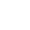  Date of Loss:[XM8_DATE_LOSS][XM8_DATE_LOSS]Policy Holder:Policy Holder:[XM8_INSURED_NAME][XM8_INSURED_NAME]Policy Holder Contacts:Policy Holder Contacts:   Phone: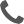 [XM8_INSURED_H_PHONE]   Email: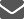 [XM8_INSURED_EMAIL]Field Adjuster:Field Adjuster:[XM8_ESTIMATOR_NAME][XM8_ESTIMATOR_NAME]Field Adjuster Contacts:Field Adjuster Contacts:   Phone:[XM8_ESTIMATOR_C_PHONE] [XM8_ESTIMATOR_B_PHONE]   Email:[XM8_ESTIMATOR_E_MAIL]Desk Adjuster:Desk Adjuster:[XM8_CLAIM_REP_NAME][XM8_CLAIM_REP_NAME]Desk Adjuster Contacts:Desk Adjuster Contacts:   Phone:[XM8_CLAIM_REP_B_PHONE]   Email:[XM8_CLAIM_REP_E_MAIL]Loss Location:RCV[XM8_COV_NAME_1]$[XM8_COV_RCV_1][XM8_COV_NAME_2]$[XM8_COV_RCV_2][XM8_COV_NAME_3]$[XM8_COV_RCV_3][XM8_COV_NAME_4]$[XM8_COV_RCV_4]Deductible$[XM8_SUM_DEDUCTIBLE_APPLIED]Summary$[XM8_LR_RC_CLAIM]Claim StatusPlease provide a detailed status and an expected timeline for resolution or closure. Pending Action ItemsThis preliminary report is intended to assist your office with setting reserves and an appropriate diary date. Our complete report will be sent to your office once (we are able to reach an agreement with the insureds contractor/specific info ie bid items/ITEL) are received. We thank you for this assignment and will report as soon as possible with all needed information.                                                                            